ОТДЕЛ  ОБРАЗОВАНИЯАДМИНИСТРАЦИИ ДОБРИНСКОГОМУНИЦИПАЛЬНОГО РАЙОНАЛИПЕЦКОЙ ОБЛАСТИП Р И КАЗ25.01.2023									№ 25/1 п. ДобринкаОб утверждении порядка проведения процедуры согласования решений муниципальных образовательныхучреждений о создании и предельной наполняемости классов с углубленным изучением отдельных предметовдля получения основного общего образования и (или) классов профильного обучения для получения среднего общего образованияВ соответствии с пунктом 6. Порядка организации индивидуального отбора обучающихся при приеме либо переводе в государственные и муниципальные организации, расположенные на территории Липецкой области, для получения основного общего и среднего общего образования с углубленным изучением отдельных предметов или для профильного обучения, утвержденного постановлением Правительства Липецкой области от 18.01.2023 № 16, и в целях регламентации процедуры согласования с учредителем (Отделом образования администрации Добринского муниципального района Липецкой области) решений муниципальных образовательных учреждений о создании и предельной наполняемости классов с углубленным изучением отдельных предметов для получения основного общего образования и (или) классов профильного обучения для получения среднего общего образованияПРИКАЗЫВАЮ:Утвердить порядок проведения процедуры согласования с учредителем решений муниципальных образовательных учреждений о создании и предельной наполняемости классов с углубленным изучением отдельных предметов для получения основного общего образования и (или) классов профильного обучения для получения среднего общего образования (приложение).Назначить ответственным за процедуру согласования решений муниципальных образовательных учреждений о создании и предельной наполняемости классов с углубленным изучением отдельных предметов для получения основного общего образования и (или) классов профильного обучения для получения среднего общего образования заместителя начальника отдела образования Свиридову Л.В.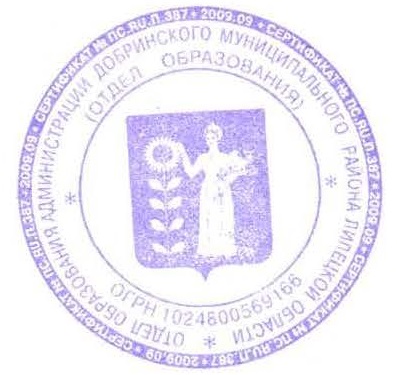 Контроль за исполнением приказа оставляю за собой.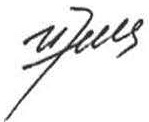 Начальник										И.М. НемцеваПриложение к приказу от 25.01.2023 №25/1Порядокпроведения процедуры согласования решений муниципальных образовательных учреждений о создании и предельной наполняемости классов с углубленным изучением отдельных предметов для получения основного общего образования и (или) классов профильного обучения для получения среднего общего образования.1. Настоящий порядок определяет процедуру согласования решений муниципальных образовательных учреждений, учредителем которых является Отдел образования администрации Добринского муниципального района Липецкой области (далее - Учредитель), о создании и предельной наполняемости классов с углубленным изучением отдельных предметов для получения основного общего образования и (или) классов профильного обучения для получения среднего общего образования,2. Решение о создании и предельной наполняемости классов с углубленным изучением отдельных предметов для получения основного общего образования и (или) классов профильного обучения для получения среднего общего образования (далее - решение учреждения) принимается учреждением с учетом образовательных потребностей и интересов обучающихся, родителей (законных представителей) несовершеннолетних обучающихся, требований действующего законодательства Российской Федерации не позднее 1 февраля текущего года.3. Решение учреждения оформляется приказом руководителя учреждения.4. Согласование с Учредителем решения учреждения проводится на завершающем этапе формирования приказа до его утверждения руководителем учреждения по графику Учредителя.5. В ходе согласования решения учреждения учреждением представляется проект приказа о создании и предельной наполняемости классов с углубленным изучением отдельных предметов для получения основного общего образования и (или) классов профильного обучения и аналитическая справка о соответствии требованиям, указанным в п.6 настоящего порядка.6. В ходе согласования решения учреждения отделом образования устанавливаются:а)	соотносимо ли решение учреждения с ориентирами государственной политики, национальных (федеральных) проектов, проектов системы образования Добринского муниципального района;б)	соответствует ли решение учреждения:- приоритетам, определяемым программой развития учреждения;- системе имеющихся условий (кадровых, материально- техническими, финансово-экономическими, др) для создании и определения предельной наполняемости классов с углубленным изучением отдельных предметов для получения основного общего образования и (или) классов профильного обучения для получения среднего общего образования в соответствии с требованиями ФГОС ООО, ФГОС СОО;- запросам муниципального и регионального рынка труда, потребностям и интересам обучающихся, родителей (законных представителей) несовершеннолетних обучающихся.7. В случае соответствия решения учреждения требованиям настоящего порядка специалист отдела образования, ответственный за процедуру согласования решения учреждения, передает подготовленный учреждением проект приказа о создании и предельной наполняемости классов с углубленным изучением отдельных предметов для получения основного общего образования и (или) классов профильного обучения для получения среднего общего образования начальнику отдела образования, который в течение одного рабочего дня ставит гриф согласования, который включает в себя:7.1. слово «СОГЛАСОВАНО»;7.2. подпись должностного лица;7.3. расшифровку подписи должностного лица;7.4. дату согласования.8. В случае несоответствия решения учреждения требованиям настоящего порядка проект приказа возвращается на доработку.9. При последующем согласовании решения учреждения отдел образования проводит согласование в соответствии с п.5.